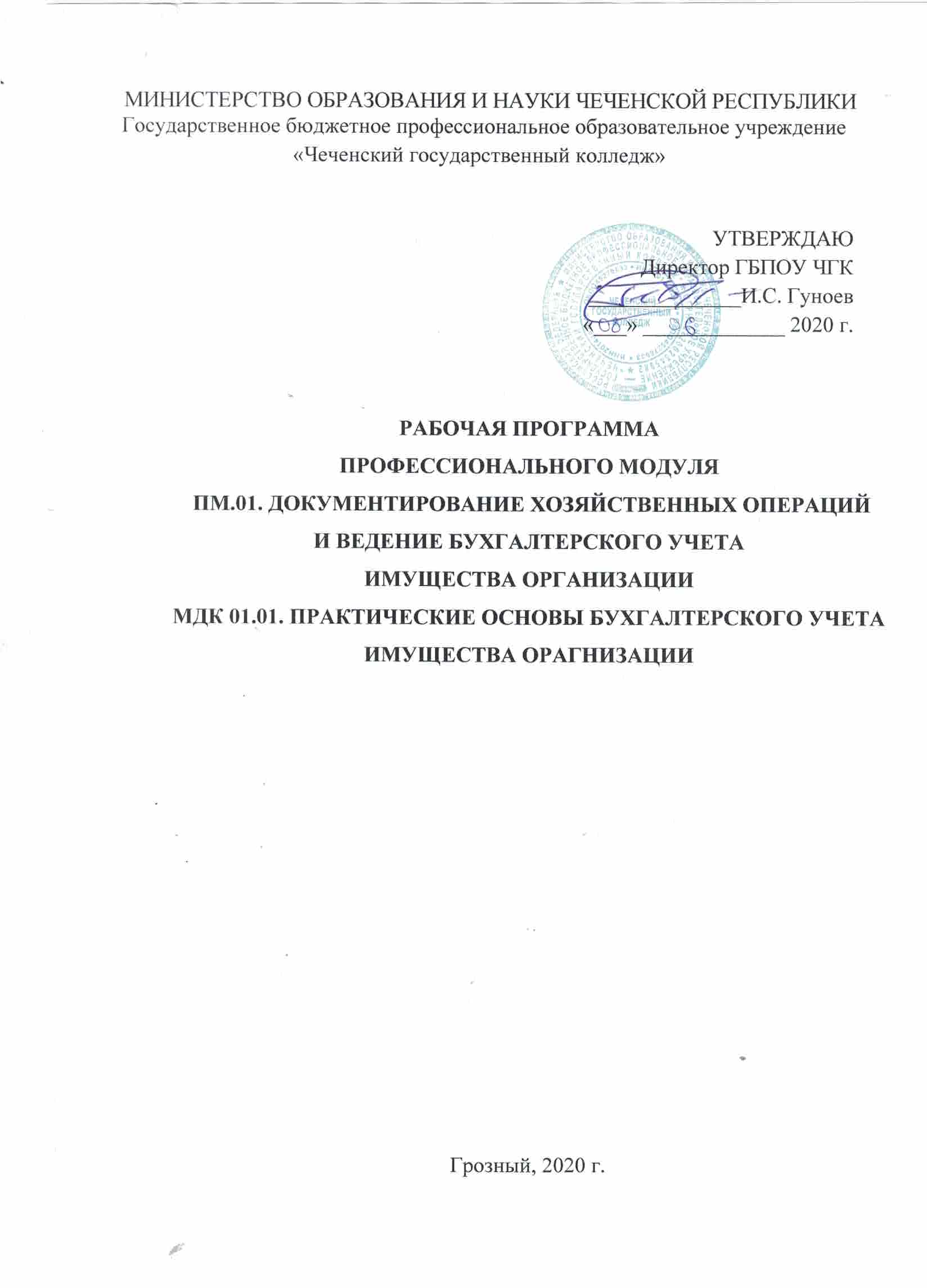 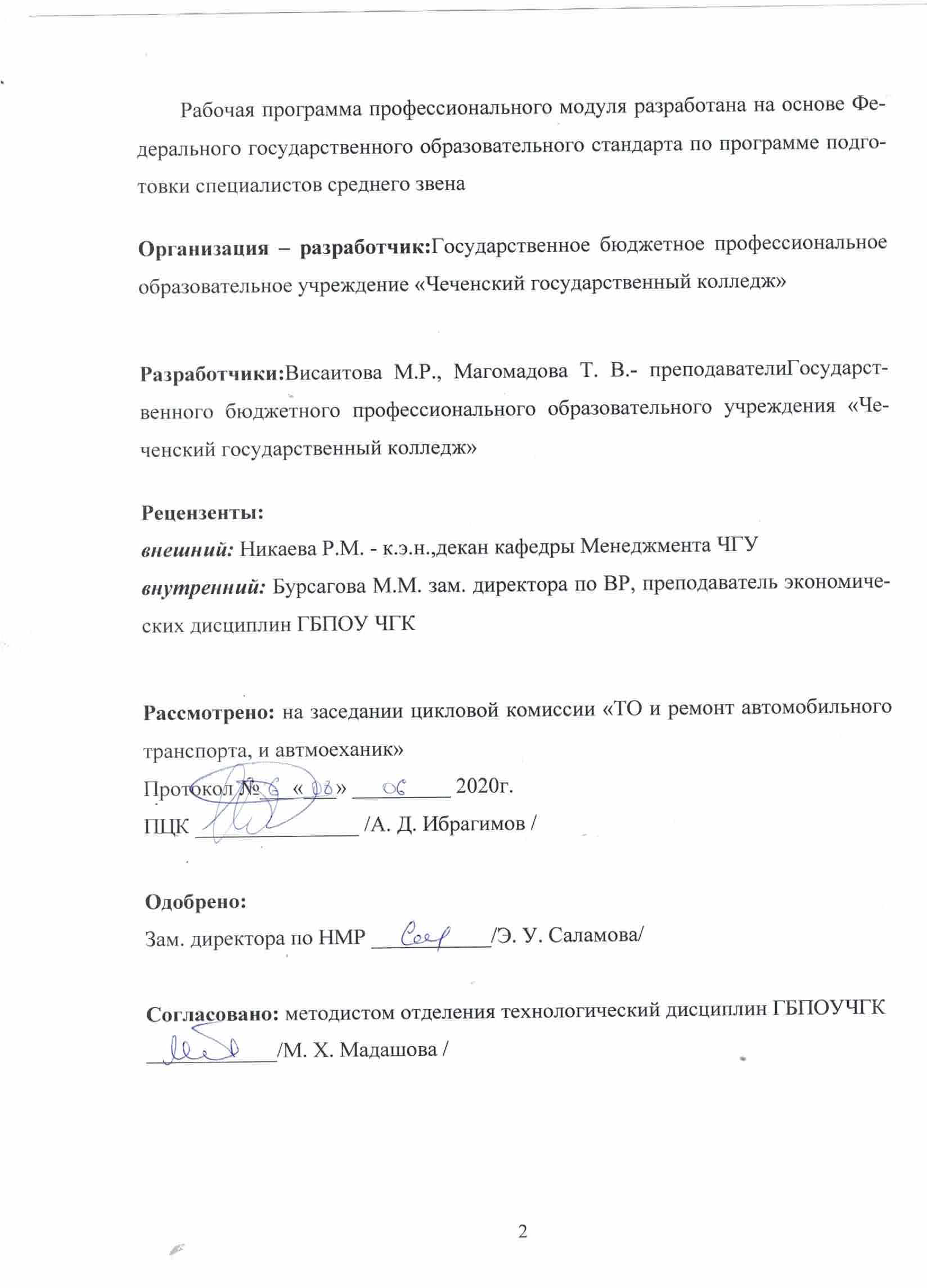 СОДЕРЖАНИЕ1. Паспорт программы ПРОФЕССИОНАЛЬНОГО МОДУЛЯ1.1. Область применения программыПрограмма профессионального модуля (далее –программа) является частью основной профессиональной образовательной программы в соответствии с ФГОС по специальности38.02.01 Экономика и бухгалтерский учет (по отраслям)в части освоения основного вида профессиональной деятельности (ВПД)и соответствующих компетенций (ПК).Программа профессионального модуля может быть использованав дополнительном профессиональном образованиис целью повышения квалификации и переподготовки и при освоении должности служащего«Кассир»при наличии среднего (полного) общего образования.Программа профессионального модуля, а также методические материалы, обеспечивающие ее реализацию, подлежат ежегодному обновлению с учетом запросов работодателей и особенностей развития региона.1.2. Цели и задачи профессионального модуля– требования к результатам освоения профессионального модуляС целью овладения указанным видом профессиональной деятельности и соответствующими профессиональными компетенциями обучающийся в ходе освоения профессионального модуля должен:иметь практический опыт:- документирования хозяйственных операций и ведения бухгалтерского учета имущества организации;- принимать произвольные первичные бухгалтерские документы, рассматриваемые как письменное доказательство совершения хозяйственной операции или получение разрешения на ее проведение;- принимать первичные унифицированные бухгалтерские документы на любых видах носителей;- проверять наличие в произвольных первичных бухгалтерских документах обязательных реквизитов;- проводить формальную проверку документов, проверку по существу, арифметическую проверку;- проводить группировку первичных бухгалтерских документов по ряду признаков;- проводить таксировку и контировку первичных бухгалтерских документов;- организовывать документооборот;- разбираться в номенклатуре дел;- заносить данные по сгруппированным документам в ведомости учета затрат (расходов) – учетные регистры;- передавать первичные бухгалтерские документы в текущий бухгалтерский архив;- передавать первичные бухгалтерские документы в постоянный архив по истечении установленного срока хранения;- исправлять ошибки в первичных бухгалтерских документах;- понимать и анализировать план счетов бухгалтерского учета финансово-хозяйственной деятельности организаций;- обосновывать необходимость разработки рабочего плана счетов на основе типового плана счетов бухгалтерского учета финансово-хозяйственной деятельности;- поэтапно конструировать рабочий план счетов бухгалтерского учета организации;- проводить учет кассовых операций, денежных документов и переводов в пути;- проводить учет денежных средств на расчетных и специальных счетах;- учитывать особенности учета кассовых операций в иностранной валюте и операций по валютным счетам;- оформлять денежные и кассовые документы;- заполнять кассовую книгу и отчет кассира в бухгалтерию;- проводить учет основных средств;- проводить учет нематериальных активов;- проводить учет долгосрочных инвестиций;- проводить учет финансовых вложений и ценных бумаг;- проводить учет материально-производственных запасов;- проводить учет затрат на производство и калькулирование себестоимости;- проводить учет готовой продукции, и ее реализации;- проводить учет текущих операций и расчетов;- проводить учет труда и заработной платы;- проводить учет финансовых результатов и использования прибыли;- проводить учет собственного капитала;- проводить учет кредитов и займов;знать:- основные правила ведения бухгалтерского учета в части документирования всех хозяйственных действий и операций;- понятие первичной бухгалтерской документации;- определение первичных бухгалтерских документов;- унифицированные формы первичных бухгалтерских документов;- порядок проведения проверки первичных бухгалтерских документов: формальной, по существу, арифметической;- принципы и признаки группировки первичных бухгалтерских документов;- порядок проведения таксировки и контировки первичных бухгалтерских документов;- порядок составления ведомостей учета затрат (расходов) – учетных регистров;- правила и сроки хранения первичной бухгалтерской документации;- сущность плана счетов бухгалтерского учета финансово-хозяйственной деятельности организаций;- теоретические вопросы разработки и применения плана счетов бухгалтерского учета в финансово-хозяйственной деятельности организации;- инструкцию по применению плана счетов бухгалтерского учета;- принципы и цели разработки рабочего плана счетов бухгалтерского учета организации;- классификацию счетов бухгалтерского учета по экономическому содержанию, назначению и структуре;- два подхода к проблеме оптимальной организации рабочего плана счетов – автономию финансового и управленческого учета и объединение финансового и управленческого учета;- учет кассовых операций, денежных документов и переводов в пути;- учет денежных средств на расчетных и специальных счетах;- особенности учета кассовых операций в иностранной валюте и операций по валютным счетам;- порядок оформления денежных и кассовых документов, заполнения кассовой книги;- правила заполнения отчета кассира в бухгалтерию;- понятие и классификацию основных средств;- оценку и переоценку основных средств;- учет поступления основных средств;- учет выбытия и аренды основных средств;- особенности учета арендованных и сданных в аренду основных средств;- понятие и классификацию нематериальных активов;- учет поступления и выбытия нематериальных активов;- амортизацию нематериальных активов;- учет долгосрочных инвестиций;- учет финансовых вложений и ценных бумаг;- учет материально-производственных запасов;- понятие, классификацию и оценку материально-производственных запасов;- документальное оформление поступления и расхода материально-производственных запасов;- учет материалов на складе и в бухгалтерии;- синтетический учет движения материалов;- учет транспортно-заготовительных расходов;- учет затрат на производство и калькулирование себестоимости;- систему учета производственных затрат и их классификацию;- сводный учет затрат на производство, обслуживание производства и управление;- особенности учета и распределения затрат вспомогательных производств;- учет потерь и непроизводственных расходов;- учет и оценку незавершенного производства;- калькуляцию себестоимости продукции;- характеристику готовой продукции, оценку и синтетический учет;- технологию реализации готовой продукции (работ, услуг);- учет выручки от реализации продукции (работ, услуг);- учет расходов по реализации продукции, выполнению работ и оказанию услуг;- учет дебиторской и кредиторской задолженности и формы расчетов;- учет расчетов с работниками по прочим операциям и расчетов с подотчетными лицами.уметь:- применять нормативное регулирование бухгалтерского учета;- ориентироваться на международные стандарты финансовой отчетности;- соблюдать требования к бухгалтерскому учету;- следовать методам и принципам бухгалтерского учета;- использовать формы и счета бухгалтерского учета.знать:- нормативное регулирование бухгалтерского учета и отчетности;- национальную систему нормативного регулирования;- международные стандарты финансовой отчетности;- понятие бухгалтерского учета;- сущность и значение бухгалтерского учета;- историю бухгалтерского учета;- основные требования к ведению бухгалтерского учета;- предмет, метод и принципы бухгалтерского учета;- формы бухгалтерского учета.	1.3. Рекомендуемое количество часов на освоение примерной программы профессионального модуля:максимальной учебной нагрузки обучающегося54 часа, в том числе:обязательной аудиторной учебной нагрузки обучающегося 48часов;самостоятельной работы обучающегося 6 часов.1.4. Результаты освоения профессионального модуля	Результатом освоения профессионального модуля является овладение обучающимися видом профессиональной деятельностибухгалтерского учета имущества организации, в том числе профессиональными (ПК) и общими (ОК) компетенциями:2. Структура и содержание профессионального модуля2.1. Объем учебной дисциплины и виды учебной работы2.2. Тематический план профессионального модуляДля характеристики уровня освоения учебного материала используются следующие обозначения: 1 – ознакомительный (узнавание ранее изученных объектов, свойств); 2 – репродуктивный (выполнение деятельности по образцу, инструкции или под руководством); – продуктивный (планирование и самостоятельное выполнение деятельности, решение проблемных задач).3.Условия реализации программыПРОФЕССИОНАЛЬНОГО МОДУЛЯ	3.1. Требования к минимальному материально-техническомуобеспечению	Реализация программы профессионального модулятребует наличияучебного кабинета бухгалтерского учета, налогообложения и аудита;лаборатории учебная бухгалтерия.	Оборудование учебного кабинета бухгалтерского учета, налогообложения и аудита:- посадочные места обучающихся – 30;- рабочее место преподавателя – 1;- персональный компьютер – 1;- мультимедийный проектор с экраном – 1;- коллекция электронных обучающих ресурсов;- набор плакатов;- стенды;- комплект нормативной и учебно-методической документации.	Оборудование лаборатории учебная бухгалтерия:- рабочие места обучающихся, оборудованные персональными компьютерами с доступом к сети Интернет – 10;- кассовый аппарат - 1;- рабочее место преподавателя с персональным компьютером – 1;- принтер – 1;- сканер – 1;- комплект для подключения к сети Интернет;- мультимедийный проектор с экраном – 1;- программное обеспечение общего и профессионального назначения;- коллекция электронных обучающих ресурсов;- комплект учебно-методической документации.	3.2. Информационное обеспечение обученияПеречень рекомендуемых учебных изданий, дополнительной литературы, Интернет-ресурсовОсновные источники:Богаченко В.М., Кириллова Н.А. Бухгалтерский учет. – М.: Феникс, 2014.Н.В.Брыкова «Основы бухгалтерского учёта»- М: Издательский центр «Академия» 2014Н.В.Брыкова Практикум «Основы бухгалтерского учёта»- М: Издательский центр «Академия» 2014Вещунова Н.Л., Фомина Л.Ф. Бухгалтерский учет. – М.: Рид Групп, 2013.Драмашко Ю. 24 положения по бухгалтерскому учету. – М.: Эксмо, 2013.Керимов В.Э. Бухгалтерский учет. – М.: Дашков и Ко, 2013.Кондраков Н.П. Бухгалтерский учет. – М.: Инфра-М, 2013.Филимонова Е.В. 1С: Предприятие 8.1. Пошаговый самоучитель по бухгалтерскому учету на компьютере. – М.: Эксмо, 2013.23 ПБУ. Сборник положений по бухгалтерскому учету. – М.: КноРус, 2014.Дополнительные источники:Бабаев Ю.А. Теория бухгалтерского учета. – М.: Проспект, 2014.Журнал «Главбух». Новые Положения по бухгалтерскому учету. – М.: Проспект, 2014.Сапожникова Н.Г. Электронный учебник по дисциплине «Бухгалтерский учет». – ЗАО «КноРус», 2013.ФЗ № 402 от 06.12.2014 г. «О бухгалтерском учете».1С: Бухгалтерия 8. Конфигурация «Бухгалтерия предприятия». Редакция 2.0. Руководство по ведению учета. – М.: Фирма «1С», 2016 г.Интернет-ресурсы:Бухгалтерия-онлайн: www.buhonline.ruИнтернет-ресурс для бухгалтера: www.buh.ruСправочно-правовая система ГАРАНТ: www.garant-park.ruСправочно-правовая система Консультант Плюс: www.consultant.ru.	3.3. Общие требования к организации образовательного процесса	Обязательным условием успешного освоения профессионального модуля ПМ.01. Документирование хозяйственных операций и ведение бухгалтерского учета имущества организации (далее – модуль) является предварительное изучение следующих дисциплин: математика, экономика организации, документационное обеспечение управления, основы бухгалтерского учета.	В ходе изучения модуля обучающиеся обязаны выполнять в установленные сроки все задания, предусмотренные программой модуля.	По окончании изучения междисциплинарного курса модуля обучающиеся приступают к учебной практике. Учебная практика проводится на базе образовательного учреждения.	По окончании освоения профессионального модуля обучающиеся сдают квалификационный экзамен, по результатам которого определяется их готовность к выполнению вида профессиональной деятельности Документирование хозяйственных операций и ведение бухгалтерского учета имущества организации.	Аудиторные занятия и учебная практика в рамках модуля проводятся в кабинетах и лабораториях учебного заведения преподавателями, имеющими соответствующий уровень профессиональной подготовки (см. п. 4.4), с соблюдением требований охраны труда, техники безопасности, санитарных и противопожарных норм.	В ходе освоения программы модуля обучающиеся обеспечиваются необходимой учебно-методической документацией для междисциплинарного курса (не менее чем одним экземпляром), самостоятельной работы, практики, доступом к необходимым базам данных и библиотечным фондам, к сети Интернет. Задания на практических занятиях выполняются с использованием персональных компьютеров. При использовании электронных изданий каждый обучающийся обеспечивается рабочим местом в компьютерном классе.	Обучающийся имеет право на перезачет профессионального модуля, если он был освоен им в процессе предшествующего обучения (в т.ч. в других образовательных учреждениях).	Освоение модуля является обязательным условием допуска обучающегося к государственной итоговой аттестации.	3.4. Кадровое обеспечение образовательного процесса	Реализация профессионального модуля обеспечивается педагогическими кадрами, имеющими высшее образование, , обеспечивающих обучение по междисциплинарному курсу специальности 38.02.01 Экономика и бухгалтерский учет (по отраслям)	Опыт деятельности в организациях соответствующей профессиональной сферы является обязательным для преподавателей профессионального модуля. Эти преподаватели должны проходить стажировку в профильных организациях не реже 1 раза в 3 года.	Междисциплинарный курс модуля реализуется преподавателем с применением активных и интерактивных форм проведения занятий в сочетании с самостоятельной работой обучающихся. Преподаватели междисциплинарного курса обеспечивают эффективную самостоятельную работу обучающихся в рамках модуля и управляют ею.4.Контроль и оценка результатовосвоенияПРОФЕССИОНАЛЬНОГО МОДУЛЯОбразовательное учреждение, реализующее подготовку по программе профессионального модуля, обеспечивает организацию и проведение текущего контроля, промежуточной и итоговой аттестации. Формы и процедуры текущего контроля, промежуточной и итоговой аттестации доводятся до сведения обучающихся в течение первых двух месяцев от начала учебного года.В процессе изучения междисциплинарного курса модуля проводится текущий контроль. По окончании изучения МДК обучающиеся приступают к учебной практике.В ходе учебной практики проводится текущий контроль. Аттестация по итогам учебной практики проводится на основании результатов текущего контроля и отчета по практике, предоставленного обучающимся руководителю практики.По окончании освоения профессионального модуля обучающиеся сдают квалификационный экзамен, по результатам которого определяется их готовность к выполнению вида профессиональной деятельности Документирование хозяйственных операций и ведение бухгалтерского учета имущества организации.Для осуществления текущего, промежуточного и итогового контроля освоения профессионального модуля создаются фонды оценочных средств, позволяющие оценить уровень освоения компетенций.К реализации итоговой аттестации активно привлекаются работодатели, а также преподаватели смежных дисциплин и модулей.Формы и методы контроля и оценки освоения профессиональных и общих компетенций представлены в таблицах.стр.ПАСПОРТ рабочей ПРОГРАММЫ УЧЕБНОЙ ДИСЦИПЛИНЫ4СТРУКТУРА и содержание УЧЕБНОЙ ДИСЦИПЛИНЫ11условия реализации рабочей программы учебной дисциплины18Контроль и оценка результатов Освоения учебной дисциплины21Название ПКРезультат, который должны получить послеизучения содержания дисциплиныПК 1.1.Обрабатывать первичные бухгалтерские документы.ПК 1.2.Разрабатывать и согласовывать с руководством организации рабочий план счетов бухгалтерского учета организации.ПК 1.3.Проводить учет денежных средств, оформлять денежные и кассовые документы.ПК 1.4.Формировать бухгалтерские проводки по учету имущества организации на основе рабочего плана счетов бухгалтерского учета.ПК 2.1.Формировать бухгалтерские проводки по учету источников имущества организации на основе рабочего плана счетов бухгалтерского учетаПК 2.2.Выполнять поручения руководства в составе комиссии по инвентаризации имущества в местах его хранения.ПК 2.3.Проводить подготовку к инвентаризации и проверку действительного соответствия фактических данных инвентаризации данным учета.ПК 2.4.Отражать в бухгалтерских проводках зачет и списание недостачи ценностей (регулировать инвентаризационные разницы) по результатам инвентаризации.Название ОКРезультат, который Вы должны получить послеизучения содержания дисциплиныОК 1.Понимать сущность и социальную значимость своей будущей профессии, проявлять к ней устойчивый интерес.ОК 2.Организовывать собственную деятельность, определять методы и способы выполнения профессиональных задач, оценивать их эффективность и качество.ОК 3.Решать проблемы, оценивать риски и принимать решения в нестандартных ситуациях.ОК 4.Осуществлять поиск, анализ и оценку информации, необходимой для постановки и решения профессиональных задач, профессионального и личностного развития.ОК 5.Использовать информационно-коммуникационные технологии для совершенствования профессиональной деятельности.ОК 6.Работать в коллективе и команде, обеспечивать ее сплочение, эффективно общаться с коллегами, руководством, потребителями.ОК 7.Ставить цели, мотивировать деятельность подчиненных, организовывать и контролировать работу с принятием на себя ответственности за результат выполнения заданийОК 8.Самостоятельно определять задачи профессионального и личностного развития, заниматься самообразованием, осознанно планировать повышение квалификации.ОК 9.Быть готовым к смене технологий в профессиональной деятельности.Вид учебной работыОбъем часовМаксимальная учебная нагрузка (всего)54Обязательная аудиторная учебная нагрузка (всего) 48в том числе:лабораторные занятия и практические занятия26теоретическое обучение22Самостоятельная работа обучающегося (всего)6Итоговая аттестация в форме дифференцированного зачета/ЭквИтоговая аттестация в форме дифференцированного зачета/ЭквНаименование разделовпрофессионального модуля (ПМ), междисциплинарных курсов (МДК) и темСодержание учебного материала, лабораторные работы и практические занятия, самостоятельная работа обучающихся, курсовая работа (проект)Содержание учебного материала, лабораторные работы и практические занятия, самостоятельная работа обучающихся, курсовая работа (проект)Объем часовУровеньосвоения12234ПМ.01. Документирование хозяйственных операций и ведение бухгалтерского учета имущества организации.МДК.01.01. Практические основы бухгалтерского учета имущества организации.54Раздел 1. Обработка первичных бухгалтерских документов.Тема 1.1. Ведение бухгалтерского учета в части документирования хозяйственных действий и операций.Содержание Содержание Тема 1.1. Ведение бухгалтерского учета в части документирования хозяйственных действий и операций.1.Организация бухгалтерского учета, его правовое и методическое обеспечение. Положение о бухгалтерском учете и отчетности в Российской Федерации. Система нормативного регулирования бухгалтерского учета. Права и обязанности руководителя и главного бухгалтера организации. Функции бухгалтерского аппарата. Основные правила ведения бухгалтерского учета в части документирования всех хозяйственных действий и операций.22Тема 1.2. Первичная бухгалтерская документация.Содержание Содержание Тема 1.2. Первичная бухгалтерская документация.1.Первичные бухгалтерские документы. Унифицированные формы первичных бухгалтерских документов.22Тема 1.2. Первичная бухгалтерская документация.2.Виды и порядок проверки первичных бухгалтерских документов: формальной, по существу, арифметической.22Тема 1.2. Первичная бухгалтерская документация.3.Группировка первичных бухгалтерских документов, ее принципы и признаки. Таксировка и контировка первичных бухгалтерских документов.22Тема 1.2. Первичная бухгалтерская документация.4.Учетные регистры. Ведомость учета затрат (расходов).22Тема 1.2. Первичная бухгалтерская документация.5.Правила и сроки хранения первичной бухгалтерской документации.22Тема 1.2. Первичная бухгалтерская документация.Практические занятияПрактические занятия4Тема 1.2. Первичная бухгалтерская документация.1.Прием первичных бухгалтерских документов на различных носителях.4Тема 1.2. Первичная бухгалтерская документация.2.Проверка первичных бухгалтерских документов: на наличие обязательных реквизитов, по существу, арифметическая.4Тема 1.2. Первичная бухгалтерская документация.3.Выполнение группировки первичных бухгалтерских документов.4Тема 1.2. Первичная бухгалтерская документация.4.Выполнение таксировки и контировки первичных бухгалтерских документов.4Тема 1.2. Первичная бухгалтерская документация.5.Изучение номенклатуры дел.4Тема 1.2. Первичная бухгалтерская документация.6.Заполнение учетных регистров: ведомости учета затрат (расходов).4Тема 1.2. Первичная бухгалтерская документация.7.Оформление передачи первичных бухгалтерских документов в архивы: текущий и постоянный.4Тема 1.2. Первичная бухгалтерская документация.8.Поиск и исправление ошибок в первичных бухгалтерских документах.4Раздел 2. Разработка рабочего плана счетов бухгалтерского учета организации.Тема 2.1. План счетов бухгалтерского учета.Содержание Содержание Тема 2.1. План счетов бухгалтерского учета.1.Сущность плана счетов бухгалтерского учета финансово-хозяйственной деятельности организаций.12Тема 2.1. План счетов бухгалтерского учета.2.Классификация счетов бухгалтерского учета по экономическому содержанию, назначению и структуре.12Тема 2.1. План счетов бухгалтерского учета.Практические занятияПрактические занятия1Тема 2.1. План счетов бухгалтерского учета.1.Изучение и анализ типового плана счетов бухгалтерского учета организации.1Тема 2.1. План счетов бухгалтерского учета.2.Изучение и анализ рабочего плана счетов бухгалтерского учета организации.1Тема 2.2. Разработка оптимального рабочего плана счетов бухгалтерского учета организации.Содержание Содержание Тема 2.2. Разработка оптимального рабочего плана счетов бухгалтерского учета организации.1.Разработка рабочего плана счетов: цели и принципы.12Тема 2.2. Разработка оптимального рабочего плана счетов бухгалтерского учета организации.2.Подходы к оптимальной организации рабочего плана счетов: автономия или объединение финансового и управленческого учета?12Тема 2.2. Разработка оптимального рабочего плана счетов бухгалтерского учета организации.Практические занятияПрактические занятия1Тема 2.2. Разработка оптимального рабочего плана счетов бухгалтерского учета организации.1.Конструирование рабочего плана счетов бухгалтерского учета организации.1Раздел 3. Учет денежных средств, оформление денежных и кассовых документов.Тема 3.1. Учет кассовых операций.Содержание Содержание Тема 3.1. Учет кассовых операций.1.Учет кассовых операций.12Тема 3.1. Учет кассовых операций.2.Учет денежных документов и переводов в пути.12Тема 3.1. Учет кассовых операций.Практические занятияПрактические занятия1Тема 3.1. Учет кассовых операций.1.Документирование и учет кассовых операций.1Тема 3.1. Учет кассовых операций.2.Документирование и учет денежных документов и переводов в пути.1Тема 3.2. Учет денежных средств.Содержание Содержание Тема 3.2. Учет денежных средств.1.Учет денежных средств на расчетных счетах. Учет денежных средств на специальных счетах.12Тема 3.2. Учет денежных средств.2.Учет денежных средств в иностранной валюте и операций по валютным счетам.12Тема 3.2. Учет денежных средств.Практические занятияПрактические занятия2Тема 3.2. Учет денежных средств.1.Документирование и учет операций с расчетным счетом.2Тема 3.2. Учет денежных средств.2.Документирование и учет операций со специальными счетами.2Тема 3.2. Учет денежных средств.3.Документирование и учет операций с валютными счетами.2Тема 3.3. Денежная и кассовая документация.Содержание Содержание Тема 3.3. Денежная и кассовая документация.1.Порядок оформления денежных и кассовых документов.12Тема 3.3. Денежная и кассовая документация.2.Порядок заполнения кассовой книги. Правила заполнения отчета кассира в бухгалтерию.12Тема 3.3. Денежная и кассовая документация.Практические занятияПрактические занятия2Тема 3.3. Денежная и кассовая документация.1.Оформление денежных и кассовых документов.2Тема 3.3. Денежная и кассовая документация.2.Заполнение кассовой книги.2Тема 3.3. Денежная и кассовая документация.3.Составление отчета кассира в бухгалтерию.2Раздел 4. Учет имущества организации.Тема 4.1. Учет основных средств.Содержание Содержание Тема 4.1. Учет основных средств.1.Понятие и классификация основных средств.22Тема 4.1. Учет основных средств.2.Оценка и переоценка основных средств.22Тема 4.1. Учет основных средств.3.Учет поступления основных средств. Учет выбытия и аренды основных средств.22Тема 4.1. Учет основных средств.Практические занятияПрактические занятия2Тема 4.1. Учет основных средств.1.Выполнение оценки и переоценки основных средств.2Тема 4.1. Учет основных средств.2.Документирование и учет поступления и выбытия основных средств.2Тема 4.1. Учет основных средств.3.Документирование и учет арендованных и сданных в аренду основных средств.2Тема 4.2. Учет нематериальных активов.Содержание Содержание Тема 4.2. Учет нематериальных активов.1.Понятие и классификация нематериальных активов (НМА).12Тема 4.2. Учет нематериальных активов.2.Учет поступления и выбытия НМА. Начисление амортизации НМА.12Тема 4.2. Учет нематериальных активов.Практические занятияПрактические занятия1Тема 4.2. Учет нематериальных активов.1.Документирование и учет поступления и выбытия НМА.1Тема 4.2. Учет нематериальных активов.2.Начисление амортизации НМА.1Тема 4.3. Учет инвестиций, финансовых вложений и ценных бумаг.Содержание Содержание Тема 4.3. Учет инвестиций, финансовых вложений и ценных бумаг.1.Учет долгосрочных инвестиций.12Тема 4.3. Учет инвестиций, финансовых вложений и ценных бумаг.2.Учет финансовых вложений. Учет ценных бумаг.12Тема 4.3. Учет инвестиций, финансовых вложений и ценных бумаг.Практические занятияПрактические занятия1Тема 4.3. Учет инвестиций, финансовых вложений и ценных бумаг.1.Документирование и учет долгосрочных инвестиций и финансовых вложений.1Тема 4.3. Учет инвестиций, финансовых вложений и ценных бумаг.2.Выполнение расчетов, связанных с приобретением ценных бумаг.1Тема 4.4. Учет материально-производственных запасов.Содержание Содержание Тема 4.4. Учет материально-производственных запасов.1.Понятие и классификация материально-производственных запасов (МПЗ). Оценка МПЗ.12Тема 4.4. Учет материально-производственных запасов.2.Учет поступления и расхода МПЗ. Учет материалов на складе и в бухгалтерии.12Тема 4.4. Учет материально-производственных запасов.3.Синтетический учет движения материалов.12Тема 4.4. Учет материально-производственных запасов.Практические занятияПрактические занятия2Тема 4.4. Учет материально-производственных запасов.1.Документирование и учет поступления и расхода МПЗ.2Тема 4.4. Учет материально-производственных запасов.2.Документирование и учет материалов на складе и в бухгалтерии.2Тема 4.5. Учет транспортно-заготовительных расходов.Содержание Содержание Тема 4.5. Учет транспортно-заготовительных расходов.1.Понятие транспортно-заготовительных расходов, их составляющие. Учет транспортно-заготовительных расходов.12Тема 4.5. Учет транспортно-заготовительных расходов.Практические занятияПрактические занятия1Тема 4.5. Учет транспортно-заготовительных расходов.1.Документирование и учет транспортно-заготовительных расходов.1Тема 4.6. Учет и распределение затрат и потерь.Содержание Содержание Тема 4.6. Учет и распределение затрат и потерь.1.Понятие производственных затрат, потерь и непроизводственных расходов. Классификация производственных затрат.22Тема 4.6. Учет и распределение затрат и потерь.2.Учет производственных затрат. Учет и распределение затрат вспомогательных производств.22Тема 4.6. Учет и распределение затрат и потерь.3.Учет потерь и непроизводственных расходов. Учет и оценка незавершенного производства.22Тема 4.6. Учет и распределение затрат и потерь.4.Сводный учет затрат на производство, обслуживание производства и управление.22Тема 4.6. Учет и распределение затрат и потерь.Практические занятияПрактические занятия2Тема 4.6. Учет и распределение затрат и потерь.1.Документирование и учет производственных затрат, затрат вспомогательных производств.2Тема 4.6. Учет и распределение затрат и потерь.2.Документирование и учет потерь и непроизводственных затрат, незавершенного производства.2Тема 4.7. Калькулирование себестоимости продукции.Содержание Содержание Тема 4.7. Калькулирование себестоимости продукции.1.Понятие себестоимости продукции.12Тема 4.7. Калькулирование себестоимости продукции.2.Принципы и порядок калькуляции себестоимости.12Тема 4.7. Калькулирование себестоимости продукции.Практические занятияПрактические занятия1Тема 4.7. Калькулирование себестоимости продукции.1.Кальулирование себестоимости продукции.1Тема 4.8. Учет реализации продукции.Содержание Содержание Тема 4.8. Учет реализации продукции.1.Характеристика готовой продукции, ее оценка и синтетический учет. Технология реализации готовой продукции (работ, услуг).22Тема 4.8. Учет реализации продукции.2.Учет выручки от реализации продукции (работ, услуг).22Тема 4.8. Учет реализации продукции.3.Учет расходов по реализации продукции, выполнению работ и оказанию услуг.22Тема 4.8. Учет реализации продукции.Практические занятияПрактические занятия2Тема 4.8. Учет реализации продукции.1.Документирование и учет выручки от реализации продукции.2Тема 4.8. Учет реализации продукции.2.Документирование и учет расходов по реализации продукции, выполнению работ и оказанию услуг.2Тема 4.8. Учет реализации продукции.3.Документирование и учет финансовых результатов и использования прибыли.2Тема 4.9. Учет дебиторской и кредиторской задолженности.Содержание Содержание Тема 4.9. Учет дебиторской и кредиторской задолженности.1.Понятие дебиторской и кредиторской задолженности.12Тема 4.9. Учет дебиторской и кредиторской задолженности.2.Учет дебиторской задолженности. Формы расчетов с дебиторами.12Тема 4.9. Учет дебиторской и кредиторской задолженности.3.Учет кредиторской задолженности. Формы расчетов с кредиторами.12Тема 4.9. Учет дебиторской и кредиторской задолженности.Практические занятияПрактические занятия1Тема 4.9. Учет дебиторской и кредиторской задолженности.1.Документирование и учет кредитов и займов.1Тема 4.9. Учет дебиторской и кредиторской задолженности.2.Документирование и учет собственного капитала.1Тема 4.10. Учет расчетов с работниками и подотчетными лицами.Содержание Содержание Тема 4.10. Учет расчетов с работниками и подотчетными лицами.1.Учет расчетов с работниками. Учет расчетов с подотчетными лицами.12Тема 4.10. Учет расчетов с работниками и подотчетными лицами.Практические занятияПрактические занятия2Тема 4.10. Учет расчетов с работниками и подотчетными лицами.1.Выполнение учета труда.2Тема 4.10. Учет расчетов с работниками и подотчетными лицами.2.Начисление заработной платы.2Самостоятельная работа при изучении ПМ.01Виды овеществленных результатов самостоятельной работы обучающихся:- опорные конспекты по темам модуля;- расчетные задачи;- оформленные документы.Примерная тематика самостоятельной работы:Учет денежных средств, находящихся на специальных счетах (расчетная задача).Учет основных средств в некоммерческих организациях (опорный конспект).Документальное оформление движения нематериальных активов (оформленные документы).Особенности учета основных средств в программе «1С: Бухгалтерия предприятия 8» (расчетная задача).Учет расходов по элементам затрат (расчетная задача).Учет расходов на продажу (расчетная задача).Учет уступки права требования (опорный конспект).Учет внутрихозяйственных расчетов (опорный конспект).Самостоятельная работа при изучении ПМ.01Виды овеществленных результатов самостоятельной работы обучающихся:- опорные конспекты по темам модуля;- расчетные задачи;- оформленные документы.Примерная тематика самостоятельной работы:Учет денежных средств, находящихся на специальных счетах (расчетная задача).Учет основных средств в некоммерческих организациях (опорный конспект).Документальное оформление движения нематериальных активов (оформленные документы).Особенности учета основных средств в программе «1С: Бухгалтерия предприятия 8» (расчетная задача).Учет расходов по элементам затрат (расчетная задача).Учет расходов на продажу (расчетная задача).Учет уступки права требования (опорный конспект).Учет внутрихозяйственных расчетов (опорный конспект).Самостоятельная работа при изучении ПМ.01Виды овеществленных результатов самостоятельной работы обучающихся:- опорные конспекты по темам модуля;- расчетные задачи;- оформленные документы.Примерная тематика самостоятельной работы:Учет денежных средств, находящихся на специальных счетах (расчетная задача).Учет основных средств в некоммерческих организациях (опорный конспект).Документальное оформление движения нематериальных активов (оформленные документы).Особенности учета основных средств в программе «1С: Бухгалтерия предприятия 8» (расчетная задача).Учет расходов по элементам затрат (расчетная задача).Учет расходов на продажу (расчетная задача).Учет уступки права требования (опорный конспект).Учет внутрихозяйственных расчетов (опорный конспект).6Всего:Всего:Всего:(22+26+6)=54Результаты(освоенные профессиональные компетенции)Основные показатели оценки результатаФормы и методыконтроля и оценкиПК 1.1. Обрабатывать первичные бухгалтерские документы.Демонстрация навыков документирования хозяйственных операций и ведения бухгалтерского учета имущества организации.оценка действий обучающегося при выполнении работ учебной практики, на квалификационном экзамене.ПК 1.1. Обрабатывать первичные бухгалтерские документы.Демонстрация умений:- принимать произвольные первичные бухгалтерские документы, рассматриваемые как письменное доказательство совершения хозяйственной операции или получение разрешения на ее проведение;- принимать первичные унифицированные бухгалтерские документы на любых видах носителей;- проверять наличие в произвольных первичных бухгалтерских документах обязательных реквизитов;- проводить формальную проверку документов, проверку по существу, арифметическую проверку;- проводить группировку первичных бухгалтерских документов по ряду признаков;- проводить таксировку и котировку первичных бухгалтерских документов;- организовывать документооборот;- разбираться в номенклатуре дел;- заносить данные по сгруппированным документам в ведомости учета затрат (расходов) – учетные регистры;- передавать первичные бухгалтерские документы в текущий бухгалтерский архив;- передавать первичные бухгалтерские документы в постоянный архив по истечении установленного срока хранения;- исправлять ошибки в первичных бухгалтерских документах.оценка:выполнения обучающимся заданий на практических занятиях, на квалификационном экзамене;- действий обучающегося при выполнении работ учебной практики, на квалификационном экзамене.Оценка самостоятельной работы обучающегося.ПК 1.1. Обрабатывать первичные бухгалтерские документы.Демонстрация знаний:- основных правил ведения бухгалтерского учета в части документирования всех хозяйственных действий и операций;- понятия первичной бухгалтерской документации;- определения первичных бухгалтерских документов;- унифицированных форм первичных бухгалтерских документов;- порядка проведения проверки первичных бухгалтерских документов: формальной, по существу, арифметической;- принципов и признаков группировки первичных бухгалтерских документов;- порядка проведения таксировки и контировки первичных бухгалтерских документов;- порядка составления ведомостей учета затрат (расходов) – учетных регистров;- правил и сроков хранения первичной бухгалтерской документации.Тестирование.Защита практических работ.Устный и письменный зачеты по отдельным темам.оценка: выполнения обучающимся заданий на практических занятиях;- устных ответов обучающегося и выполнения им практических заданий на квалификационном экзамене;- действий обучающегося при выполнении работ учебной практики, на квалификационном экзамене.Оценка самостоятельной работы обучающегося.ПК 1.2. Разрабатывать и согласовывать с руководством организации рабочий план счетов бухгалтерского учета организации.Демонстрация навыков документирования хозяйственных операций и ведения бухгалтерского учета имущества организации.оценка действий обучающегося при выполнении работ учебной практики, на квалификационном экзамене.ПК 1.2. Разрабатывать и согласовывать с руководством организации рабочий план счетов бухгалтерского учета организации.Демонстрация умений:- понимать и анализировать план счетов бухгалтерского учета финансово-хозяйственной деятельности организаций;- обосновывать необходимость разработки рабочего плана счетов на основе типового плана счетов бухгалтерского учета финансово-хозяйственной деятельности;- поэтапно конструировать рабочий план счетов бухгалтерского учета организации.оценка: выполнения обучающимся заданий на практических занятиях, на квалификационном экзамене;- действий обучающегося при выполнении работ учебной практики, на квалификационном экзамене.Оценка самостоятельной работы обучающегося.ПК 1.2. Разрабатывать и согласовывать с руководством организации рабочий план счетов бухгалтерского учета организации.Демонстрация знаний:- сущности плана счетов бухгалтерского учета финансово-хозяйственной деятельности организаций;- теоретических вопросов разработки и применения плана счетов бухгалтерского учета в финансово-хозяйственной деятельности организации;- инструкции по применению плана счетов бухгалтерского учета;- принципов и целей разработки рабочего плана счетов бухгалтерского учета организации;- классификации счетов бухгалтерского учета по экономическому содержанию, назначению и структуре;- двух подходов к проблеме оптимальной организации рабочего плана счетов – автономии финансового и управленческого учета и объединения финансового и управленческого учета.Тестирование.Защита практических работ.Устный и письменный зачеты по отдельным темам.оценка выполнения обучающимся заданий на практических занятиях;- устных ответов обучающегося и выполнения им практических заданий на квалификационном экзамене;- действий обучающегося при выполнении работ учебной практики, на квалификационном экзамене.Оценка самостоятельной работы обучающегося.ПК 1.3. Проводить учет денежных средств, оформлять денежные и кассовые документы.Демонстрация навыков документирования хозяйственных операций и ведения бухгалтерского учета имущества организации. оценка действий обучающегося при выполнении работ учебной практики, на квалификационном экзамене.ПК 1.3. Проводить учет денежных средств, оформлять денежные и кассовые документы.Демонстрация умений:- проводить учет кассовых операций, денежных документов и переводов в пути;- проводить учет денежных средств на расчетных и специальных счетах;- учитывать особенности учета кассовых операций в иностранной валюте и операций по валютным счетам;- оформлять денежные и кассовые документы;- заполнять кассовую книгу и отчет кассира в бухгалтерию.оценка:- выполнения обучающимся заданий на практических занятиях, на квалификационном экзамене;- действий обучающегося при выполнении работ учебной практики, на квалификационном экзамене.Оценка самостоятельной работы обучающегося.ПК 1.3. Проводить учет денежных средств, оформлять денежные и кассовые документы.Демонстрация знаний:- учета кассовых операций, денежных документов и переводов в пути;- учета денежных средств на расчетных и специальных счетах;- особенностей учета кассовых операций в иностранной валюте и операций по валютным счетам;- порядка оформления денежных и кассовых документов, заполнения кассовой книги;- правил заполнения отчета кассира в бухгалтерию.Тестирование.Защита практических работ.Устный и письменный зачеты по отдельным темам.оценка:- выполнения обучающимся заданий на практических занятиях;- устных ответов обучающегося и выполнения им практических заданий на квалификационном экзамене;- действий обучающегося при выполнении работ учебной практики, на квалификационном экзамене.Оценка самостоятельной работы обучающегося.ПК 1.4. Формировать бухгалтерские проводки по учету имущества организации на основе рабочего плана счетов бухгалтерского учета.Демонстрация навыков документирования хозяйственных операций и ведения бухгалтерского учета имущества организации.оценка действий обучающегося при выполнении работ учебной практики, на квалификационном экзамене.ПК 1.4. Формировать бухгалтерские проводки по учету имущества организации на основе рабочего плана счетов бухгалтерского учета.Демонстрация умений:- проводить учет основных средств;- проводить учет нематериальных активов;- проводить учет долгосрочных инвестиций;- проводить учет финансовых вложений и ценных бумаг;- проводить учет материально-производственных запасов;- проводить учет затрат на производство и калькулирование себестоимости;- проводить учет готовой продукции и ее реализации;- проводить учет текущих операций и расчетов;- проводить учет труда и заработной платы;- проводить учет финансовых результатов и использования прибыли;- проводить учет собственного капитала;- проводить учет кредитов и займов.оценка:- выполнения обучающимся заданий на практических занятиях, на квалификационном экзамене;- действий обучающегося при выполнении работ учебной практики, на квалификационном экзамене.Оценка самостоятельной работы обучающегося.ПК 1.4. Формировать бухгалтерские проводки по учету имущества организации на основе рабочего плана счетов бухгалтерского учета.Демонстрация знаний:- понятия и классификации основных средств;- оценки и переоценки основных средств;- учета поступления основных средств;- учета выбытия и аренды основных средств;- особенностей учета арендованных и сданных в аренду основных средств;- понятия и классификации нематериальных активов;- учета поступления и выбытия нематериальных активов;- амортизации нематериальных активов;- учета долгосрочных инвестиций;- учета финансовых вложений и ценных бумаг;- учета материально-производственных запасов;- понятия, классификации и оценки материально-производственных запасов;- документального оформления поступления и расхода материально-производственных запасов;- учета материалов на складе и в бухгалтерии;- синтетического учета движения материалов;- учета транспортно-заготовительных расходов;- учета затрат на производство и калькулирование себестоимости;- системы учета производственных затрат и их классификацию;- сводного учета затрат на производство, обслуживание производства и управление;- особенностей учета и распределения затрат вспомогательных производств;- учета потерь и непроизводственных расходов;- учета и оценки незавершенного производства;- калькуляции себестоимости продукции;- характеристики готовой продукции, оценки и синтетического учета;- технологии реализации готовой продукции (работ, услуг);- учета выручки от реализации продукции (работ, услуг);- учета расходов по реализации продукции, выполнению работ и оказанию услуг;- учета дебиторской и кредиторской задолженности и форм расчетов;- учета расчетов с работниками по прочим операциям и расчетов с подотчетными лицами.Тестирование.Защита практических работ.Устный и письменный зачеты по отдельным темам.- выполнения обучающимся заданий на практических занятиях;- устных ответов обучающегося и выполнения им практических заданий на квалификационном экзамене;- действий обучающегося при выполнении работ учебной практики, на квалификационном экзамене.Оценка самостоятельной работы обучающегося.Результаты(освоенные общие компетенции)Основные показатели оценки результатаФормы и методыконтроля и оценкиОК 1. Понимать сущность и социальную значимость своей будущей профессии, проявлять к ней устойчивый интерес.Демонстрация интереса к будущей профессии.оценка, наблюдение:- на практических занятиях;- при выполнении работ учебной практики;- на квалификационном экзамене.Оценка самостоятельной работы обучающегося.ОК 2. Организовывать собственную деятельность, выбирать типовые методы решения профессиональных задач, оценивать их эффективность и качество.Обоснование выбора и применение типовых методов решения профессиональных задач в области документирования хозяйственных операций и ведения бухгалтерского учета имущества организации.Демонстрация эффективности и качества выполнения профессиональных задач.оценка, наблюдение:- на практических занятиях;- при выполнении работ учебной практики;- на квалификационном экзамене.Оценка самостоятельной работы обучающегося.ОК 3. Принимать решения в стандартных и нестандартных ситуациях и нести за них ответственность.Демонстрация способности:- решать возникающие проблемы, стандартные и нестандартные профессиональные задачи в области документирования хозяйственных операций и ведения бухгалтерского учета имущества организации;- нести ответственность за принятые решения.оценка, наблюдение:- на практических занятиях;- при выполнении работ учебной практики;- на квалификационном экзамене.Оценка самостоятельной работы обучающегося.ОК 4. Осуществлять поиск и использование информации, необходимой для эффективного выполнения профессиональных задач, профессионального и личностного развития.Демонстрация навыков быстрого и эффективного поиска информации, необходимой для решения профессиональных задач, с использованием широкого спектра источников (включая электронные).оценка, наблюдение:- на практических занятиях;- при выполнении работ учебной практики;- на квалификационном экзамене.Оценка самостоятельной работы обучающегося.ОК 5. Владеть информационной культурой, анализировать и оценивать информацию с использованием информационно-коммуникационных технологий.Демонстрация навыков:- проведения расчетов с помощью персонального компьютера;- использования информационно-коммуникативных средств при решении профессиональных задач.оценка, наблюдение:- на практических занятиях;- при выполнении работ учебной практики;- на квалификационном экзамене.Оценка самостоятельной работы обучающегося.ОК 6. Работать в коллективе и команде, эффективно общаться с коллегами, руководством, потребителями.Взаимодействие с преподавателями, руководителями практики, другими обучающимися в ходе обучения.оценка, наблюдение:- на практических занятиях;- при выполнении работ учебной практики;- на квалификационном экзамене.Оценка самостоятельной работы обучающегося.ОК 7. Брать на себя ответственность за работу членов команды (подчиненных), результат выполнения заданий.Проявление ответственности за работу членов команды (подчиненных), результат выполнения заданий.оценка, наблюдение:- на практических занятиях;- при выполнении работ учебной практики;- на квалификационном экзамене.Оценка самостоятельной работы обучающегося.ОК 8. Самостоятельно определять задачи профессионального и личностного развития, заниматься самообразованием, осознанно планировать повышение квалификации.Планирование обучающимся повышения своего личностного и профессионального уровня.оценка, наблюдение:- на практических занятиях;- при выполнении работ учебной практики;- на квалификационном экзамене.Оценка самостоятельной работы обучающегося.ОК 9. Ориентироваться в условиях частой смены технологий в профессиональной деятельности.Проявление интереса к инновациям в области документирования хозяйственных операций и ведения бухгалтерского учета имущества организации.оценка, наблюдение:- на практических занятиях;- при выполнении работ учебной практики;- на квалификационном экзамене.Оценка самостоятельной работы обучающегося.ОК 10. Исполнять воинскую обязанность, в том числе с применением полученных профессиональных знаний (для юношей).Демонстрация готовности к исполнению воинской обязанности.оценка, наблюдение:- на практических занятиях;- при выполнении работ учебной практики;- на квалификационном экзамене.Оценка самостоятельной работы обучающегося.